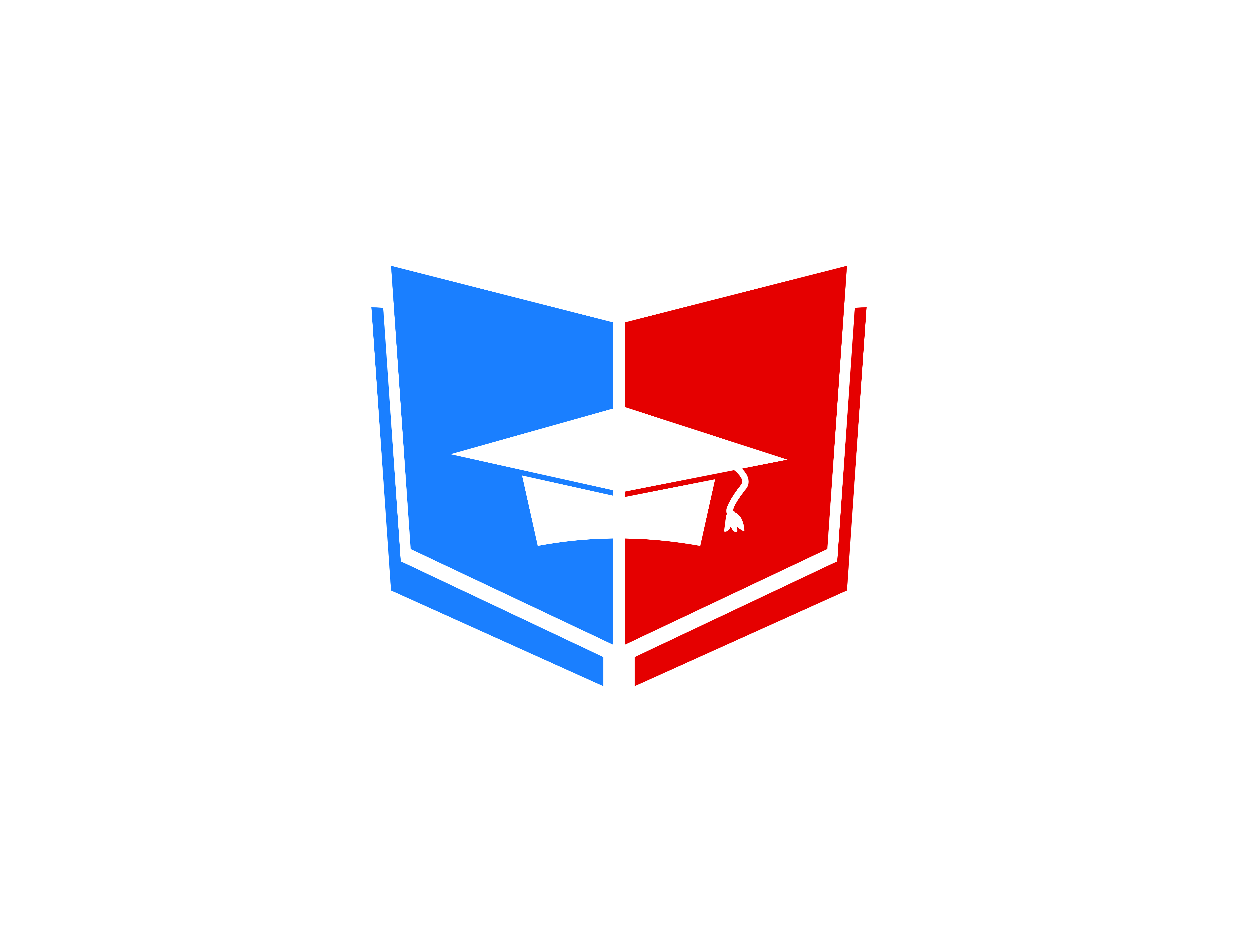 Всероссийский информационно – образовательный портал «Магистр»Веб – адрес сайта: https://magistr-r.ru/СМИ Серия ЭЛ № ФС 77 – 75609 от 19.04.2019г.(РОСКОМНАДЗОР, г. Москва)МОП СФО Сетевое издание «Магистр»ИНН 4205277233 ОГРН 1134205025349Председатель оргкомитета: Ирина Фёдоровна К.ТЛФ. 8-923-606-29-50Е -mail: metodmagistr@mail.ruИОР «Магистр»: Елена Владимировна В.Е -mail: magistr-centr@mail.ruГлавный редактор: Александр Сергеевич В.Е-mail: magistr-centr@magistr-r.ruПриказ №006 от 05.04.2024г.О назначении участников конкурса «Из методической копилки 2023 – 2024 учебного года»№УчреждениеФИОРезультат1ГБУ КРОЦ ОСП «Марьино», г. МоскваГарбузова Оксана НиколаевнаI степень (победитель)2МАУ ДО «Детская школа искусств» Мотовилихинского районаКарпец Татьяна НиколаевнаI степень (победитель)3МАДОУ №99, детский сад комбинированного вида, г.ТомскОчередько Татьяна АлександровнаI степень (победитель)4МБОУ «Пожарно-спасательный лицей» Томского районаАнтоненко Анжелика Олеговна, Хореографический кадетский коллектив «Сияние»I степень (победитель)5Муниципальное дошкольное образовательное учреждение «Детский сад № 277 Дзержинского района Волгограда»Кисель Елена ВалентиновнаII степень (победитель)6МБДОУ № 49, г. Ленинск - КузнецкийПротько Наталья ВладимировнаII степень (победитель)